附件1 ：2024年度卫生高级专业技术资格考试申报表网报号：                    用户名：  确认考点：                  报名序号：基
本
信息姓   名姓   名姓   名性  别性  别照片基
本
信息证件类型证件类型证件类型证件编号证件编号照片基
本
信息出生日期出生日期出生日期民    族民    族照片报
考
信
息报考级别报考级别报考级别拟申报资格拟申报资格照片报
考
信
息现有技术资格现有技术资格现有技术资格现有资格取得年月现有资格取得年月报
考
信
息执业类别执业类别执业类别执业范围执业范围报
考
信
息报考专业报考专业报考专业现有资格聘任年月现有资格聘任年月教
育
情
况初始学历初始学历初始学历初始学位教
育
情
况最高学历最高学历最高学历最高学位教
育
情
况毕业学校毕业学校毕业学校毕业专业工作
情
况单位名称单位名称单位名称工作
情
况从业年限从业年限从业年限单位所属联系方式联系电话联系电话联系电话邮  编邮  编联系方式地   址地   址地   址备注信息备注信息备注信息备注信息以下由审核部门填写盖章以下由审核部门填写盖章以下由审核部门填写盖章以下由审核部门填写盖章以下由审核部门填写盖章以下由审核部门填写盖章以下由审核部门填写盖章以下由审核部门填写盖章以下由审核部门填写盖章以下由审核部门填写盖章以下由审核部门填写盖章以下由审核部门填写盖章审查
意见审查
意见单位人事部门或档案存放单位审查意见
印章
 年  月  日单位人事部门或档案存放单位审查意见
印章
 年  月  日单位人事部门或档案存放单位审查意见
印章
 年  月  日报名点审查意见报名点签章
   年  月  日报名点审查意见报名点签章
   年  月  日报名点审查意见报名点签章
   年  月  日报名点审查意见报名点签章
   年  月  日考点审核意见考点签章
  年  月  日考点审核意见考点签章
  年  月  日考点审核意见考点签章
  年  月  日备注：备注：备注：1.此表以网上报名为准。2.申报人员请仔细核对后签字确认，一旦确认不得修改。1.此表以网上报名为准。2.申报人员请仔细核对后签字确认，一旦确认不得修改。1.此表以网上报名为准。2.申报人员请仔细核对后签字确认，一旦确认不得修改。1.此表以网上报名为准。2.申报人员请仔细核对后签字确认，一旦确认不得修改。1.此表以网上报名为准。2.申报人员请仔细核对后签字确认，一旦确认不得修改。1.此表以网上报名为准。2.申报人员请仔细核对后签字确认，一旦确认不得修改。1.此表以网上报名为准。2.申报人员请仔细核对后签字确认，一旦确认不得修改。1.此表以网上报名为准。2.申报人员请仔细核对后签字确认，一旦确认不得修改。1.此表以网上报名为准。2.申报人员请仔细核对后签字确认，一旦确认不得修改。         本人确保所报材料和个人信息真实可靠，如有不实，愿按有关规定接受处理。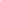 申报人员签名：                                   日期：      年    月    日         本人确保所报材料和个人信息真实可靠，如有不实，愿按有关规定接受处理。申报人员签名：                                   日期：      年    月    日         本人确保所报材料和个人信息真实可靠，如有不实，愿按有关规定接受处理。申报人员签名：                                   日期：      年    月    日         本人确保所报材料和个人信息真实可靠，如有不实，愿按有关规定接受处理。申报人员签名：                                   日期：      年    月    日         本人确保所报材料和个人信息真实可靠，如有不实，愿按有关规定接受处理。申报人员签名：                                   日期：      年    月    日         本人确保所报材料和个人信息真实可靠，如有不实，愿按有关规定接受处理。申报人员签名：                                   日期：      年    月    日         本人确保所报材料和个人信息真实可靠，如有不实，愿按有关规定接受处理。申报人员签名：                                   日期：      年    月    日         本人确保所报材料和个人信息真实可靠，如有不实，愿按有关规定接受处理。申报人员签名：                                   日期：      年    月    日         本人确保所报材料和个人信息真实可靠，如有不实，愿按有关规定接受处理。申报人员签名：                                   日期：      年    月    日         本人确保所报材料和个人信息真实可靠，如有不实，愿按有关规定接受处理。申报人员签名：                                   日期：      年    月    日         本人确保所报材料和个人信息真实可靠，如有不实，愿按有关规定接受处理。申报人员签名：                                   日期：      年    月    日         本人确保所报材料和个人信息真实可靠，如有不实，愿按有关规定接受处理。申报人员签名：                                   日期：      年    月    日